                                                Итоги учебно-методической работы за 2014-2015 учебный год                 Приложение№2 к приказу №348А от 25.11.2015г.                                                                                          Кафедра судебной медициныЗав. кафедрой судебной медицины                                                                           Халиков А.А.Фамилия, имя, отчествоДолжность, ученая степень, ставкаШтатный/внутренний совместитель/внешний совместительФамилия, имя, отчествоДолжность, ученая степень, ставкаШтатный/внутренний совместитель/внешний совместительВнедрение балльно-рейтинговой оценки студентовАпеляционная комиссия по дисциплинеУспеваемость студентов по дисциплине% выполнения учебной нагрузки преподавателямиУчебные издания кафедр (печатные)Учебные издания кафедр (печатные)Учебные издания кафедр (печатные)Учебные издания кафедр (печатные)Учебные издания кафедр (печатные)Учебные издания кафедр (печатные)Учебные издания кафедр (печатные)Компьютерные технологии в обученииКомпьютерные технологии в обученииКомпьютерные технологии в обученииВыступления статьи и тезисы по УМРВыступления статьи и тезисы по УМРВыступления статьи и тезисы по УМРВыступления статьи и тезисы по УМРВыступления статьи и тезисы по УМРВыступления статьи и тезисы по УМРФамилия, имя, отчествоДолжность, ученая степень, ставкаШтатный/внутренний совместитель/внешний совместительВнедрение балльно-рейтинговой оценки студентовАпеляционная комиссия по дисциплинеУспеваемость студентов по дисциплине% выполнения учебной нагрузки преподавателямиИздания с грифом УМОИздания с грифом УМОИздания с грифом ГБОУ ВПО БГМУИздания с грифом ГБОУ ВПО БГМУИздания с грифом ГБОУ ВПО БГМУИздания с грифом ГБОУ ВПО БГМУИздания с грифом ГБОУ ВПО БГМУЭлектронный учебник (наличие грифа УМО)Компьютерные тренинговые программыКомпьютерные контролирующие программыОрганизация конференции с изданием сборникаВыступления на конференцииСтатья в международной печатиВ Российской печатиВ республиканской печатиВнутривузовское изданиеФамилия, имя, отчествоДолжность, ученая степень, ставкаШтатный/внутренний совместитель/внешний совместительВнедрение балльно-рейтинговой оценки студентовАпеляционная комиссия по дисциплинеУспеваемость студентов по дисциплине% выполнения учебной нагрузки преподавателямиЭлектронный учебник (наличие грифа УМО)Компьютерные тренинговые программыКомпьютерные контролирующие программыОрганизация конференции с изданием сборникаВыступления на конференцииСтатья в международной печатиВ Российской печатиВ республиканской печатиВнутривузовское изданиеФамилия, имя, отчествоДолжность, ученая степень, ставкаШтатный/внутренний совместитель/внешний совместительВнедрение балльно-рейтинговой оценки студентовАпеляционная комиссия по дисциплинеУспеваемость студентов по дисциплине% выполнения учебной нагрузки преподавателямиУчебникУчебное пособиеУчебно-методическое пособиеПособие по самостоятельной  внеаудиторной  работеСборник упражнений, ситуационных задач, тестов, алгоритмовРуководство к практическим и лабораторным занятиям, лекцииПрактикум, словариЭлектронный учебник (наличие грифа УМО)Компьютерные тренинговые программыКомпьютерные контролирующие программыОрганизация конференции с изданием сборникаВыступления на конференцииСтатья в международной печатиВ Российской печатиВ республиканской печатиВнутривузовское издание1Халиков А.А.Зав каф. Д.м.н.1,5шт1000100100%30002Чернова Р.Б.Доцент,К.м.н.1,5Шт0100100%3Гареев А.М.Проф,Д.м.н,1,0Шт0100100%4Орловская А.В.Доцент,К.м.н1,5Шт0100100%5Большаков Ю.А.Ассист,1,5Шт0100100%6Саперовская В.Е.Ассист.,0,5Шт0100100%7Сагидуллин Р.Х.Ассист.0,5Вн.совм0100100%8Галяутдинова Л.Н.Ассист0,25Вн.совм.0100%Фамилия И.О.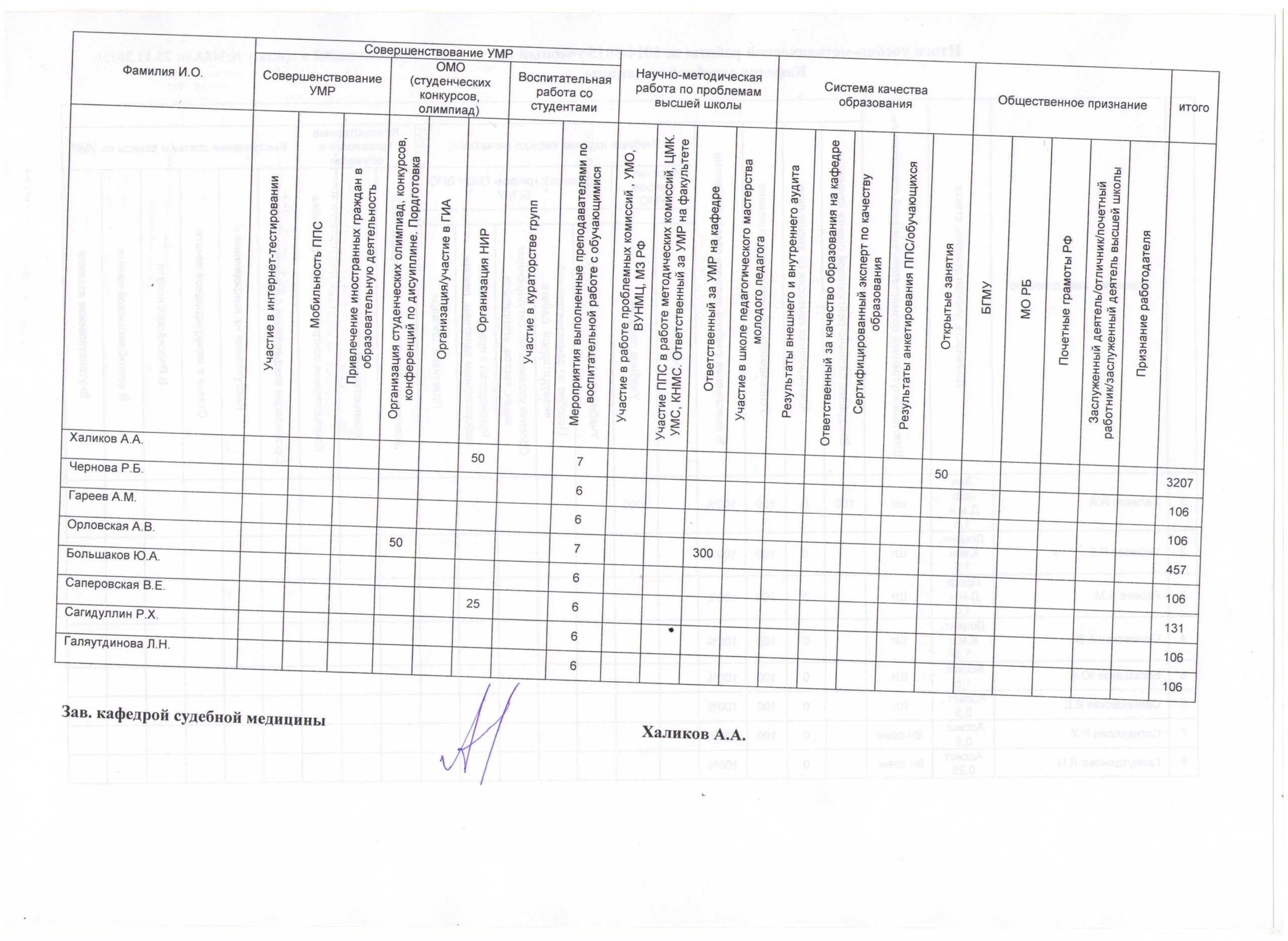 Совершенствование УМРСовершенствование УМРСовершенствование УМРСовершенствование УМРСовершенствование УМРСовершенствование УМРСовершенствование УМРСовершенствование УМРНаучно-методическая работа по проблемам высшей школыНаучно-методическая работа по проблемам высшей школыНаучно-методическая работа по проблемам высшей школыНаучно-методическая работа по проблемам высшей школыСистема качества образованияСистема качества образованияСистема качества образованияСистема качества образованияСистема качества образованияОбщественное признаниеОбщественное признаниеОбщественное признаниеОбщественное признаниеОбщественное признаниеитогоФамилия И.О.Совершенствование УМРСовершенствование УМРСовершенствование УМРОМО (студенческих конкурсов, олимпиад)ОМО (студенческих конкурсов, олимпиад)ОМО (студенческих конкурсов, олимпиад)Воспитательная работа со студентамиВоспитательная работа со студентамиНаучно-методическая работа по проблемам высшей школыНаучно-методическая работа по проблемам высшей школыНаучно-методическая работа по проблемам высшей школыНаучно-методическая работа по проблемам высшей школыСистема качества образованияСистема качества образованияСистема качества образованияСистема качества образованияСистема качества образованияОбщественное признаниеОбщественное признаниеОбщественное признаниеОбщественное признаниеОбщественное признаниеитогоУчастие в интернет-тестированииМобильность ППСПривлечение иностранных граждан в образовательную деятельностьОрганизация студенческих олимпиад, конкурсов, конференций по дисуиплине. ПордготовкаОрганизация/участие в ГИАОрганизация НИРУчастие в кураторстве группМероприятия выполненные преподавателями по воспитательной работе с обучающимисяУчастие в работе проблемных комиссий , УМО, ВУНМЦ, МЗ РФУчастие ППС в работе методических комиссий, ЦМК. УМС, КНМС. Ответственный за УМР на факультетеОтветственный за УМР на кафедреУчастие в школе педагогического мастерства молодого педагогаРезультаты внешнего и внутреннего аудитаОтветственный за качество образования на кафедреСертифицированный эксперт по качеству образованияРезультаты анкетирования ППС/обучающихсяОткрытые занятияБГМУМО РБПочетные грамоты РФЗаслуженный деятель/отличник/почетный работник/заслуженный деятель высшей школыПризнание работодателяХаликов А.А.507503207Чернова Р.Б.6106Гареев А.М.6106Орловская А.В.507300457Большаков Ю.А.6106Саперовская В.Е.256131Сагидуллин Р.Х.6106Галяутдинова Л.Н.6106